Скоро сказка в дом войдет! Скоро будет Новый год!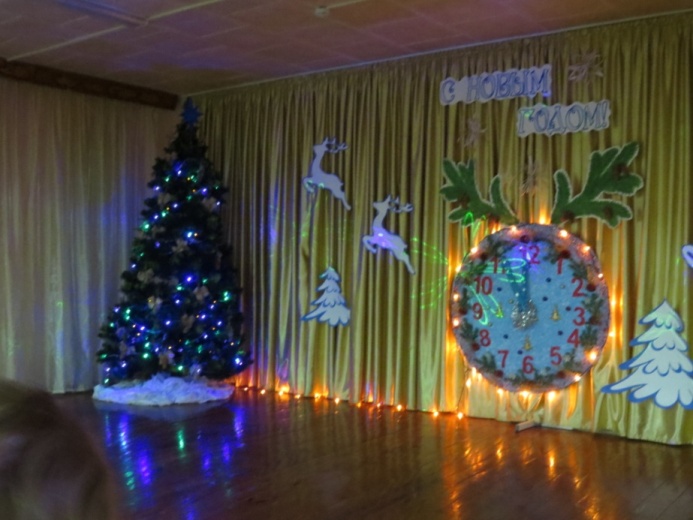 	В ГКОУ «Специальная (коррекционная) общеобразовательная школа-интернат № 1» прошли новогодние представления для учащихся  1 -  9 классов с учетом всех мер эпидемиологической безопасности, в связи с новой коронавирусной инфекцией (COVID-19). 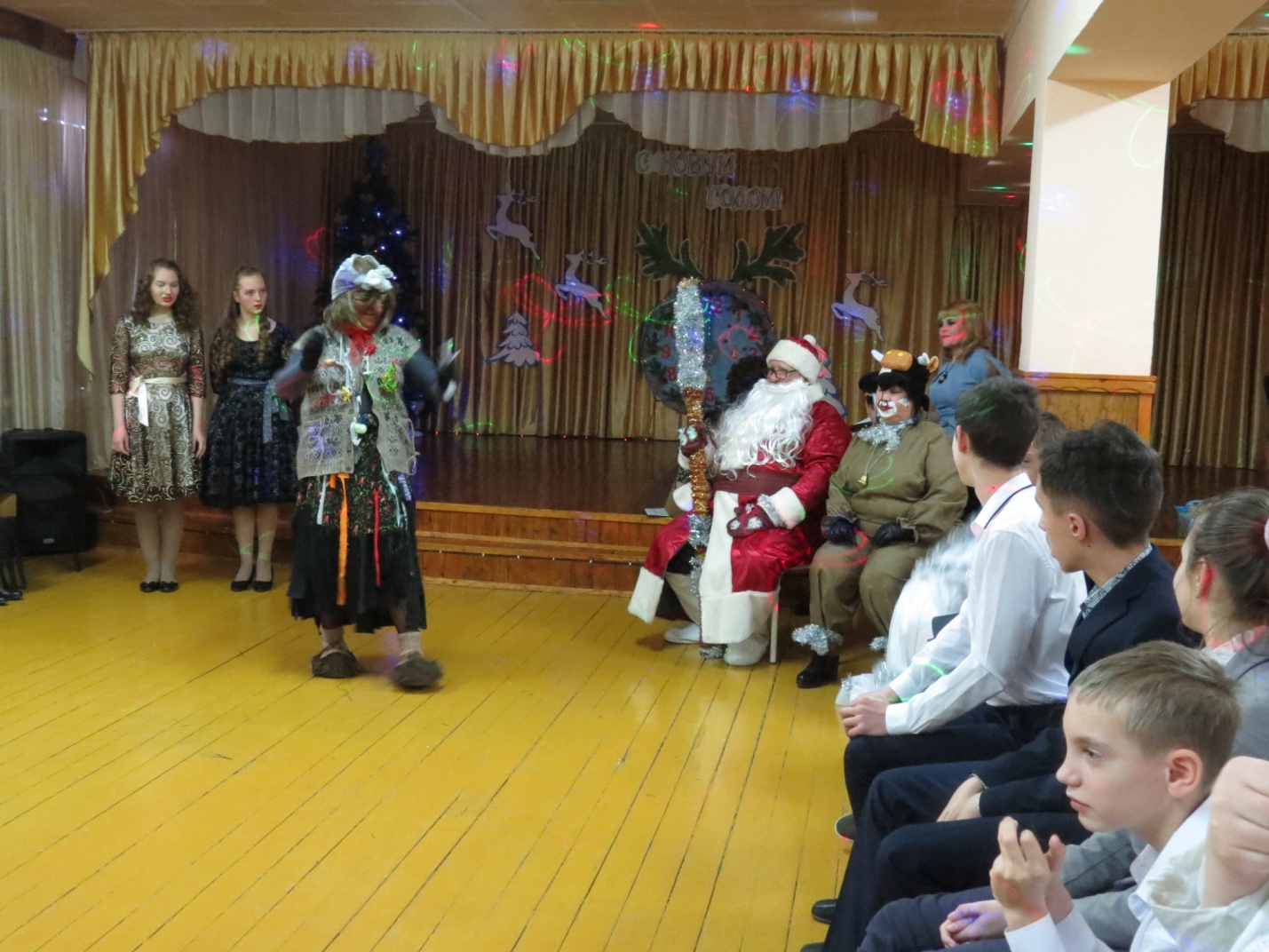 	Впечатления от волшебства новогодних дней  остаются с нами на всю жизнь. Поэтому взрослые постарались, чтобы эти моменты  были добрыми и радостными!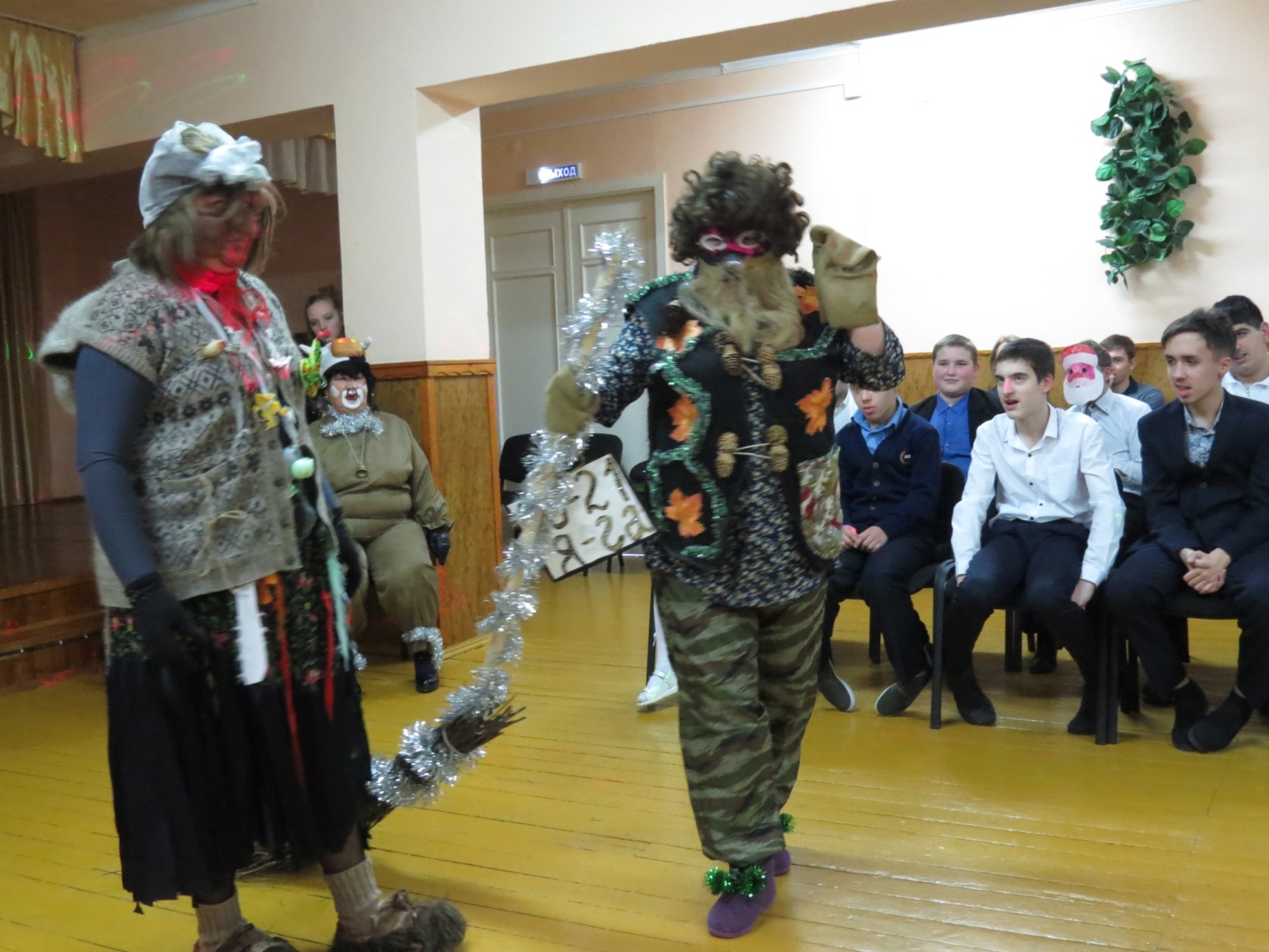 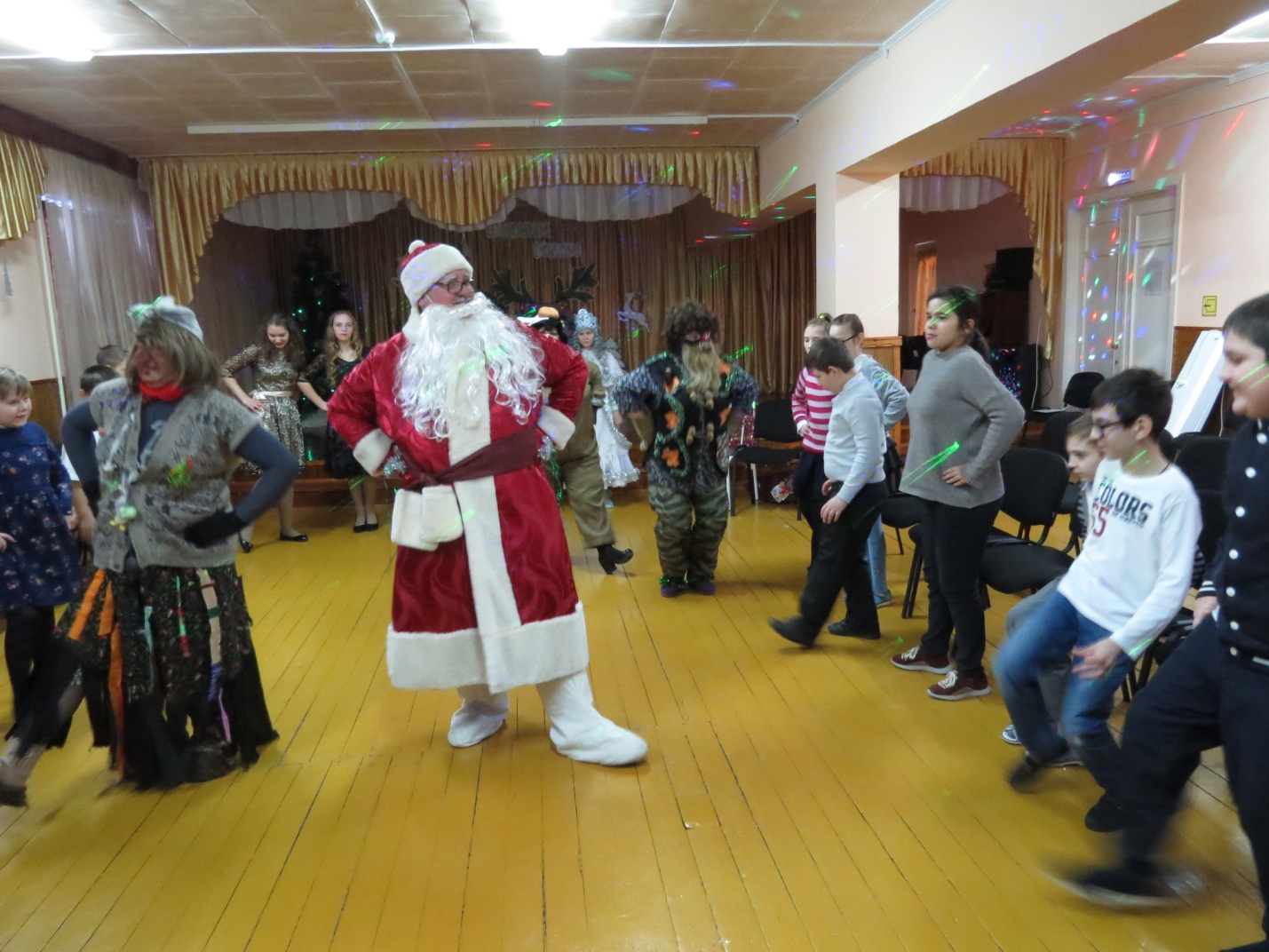 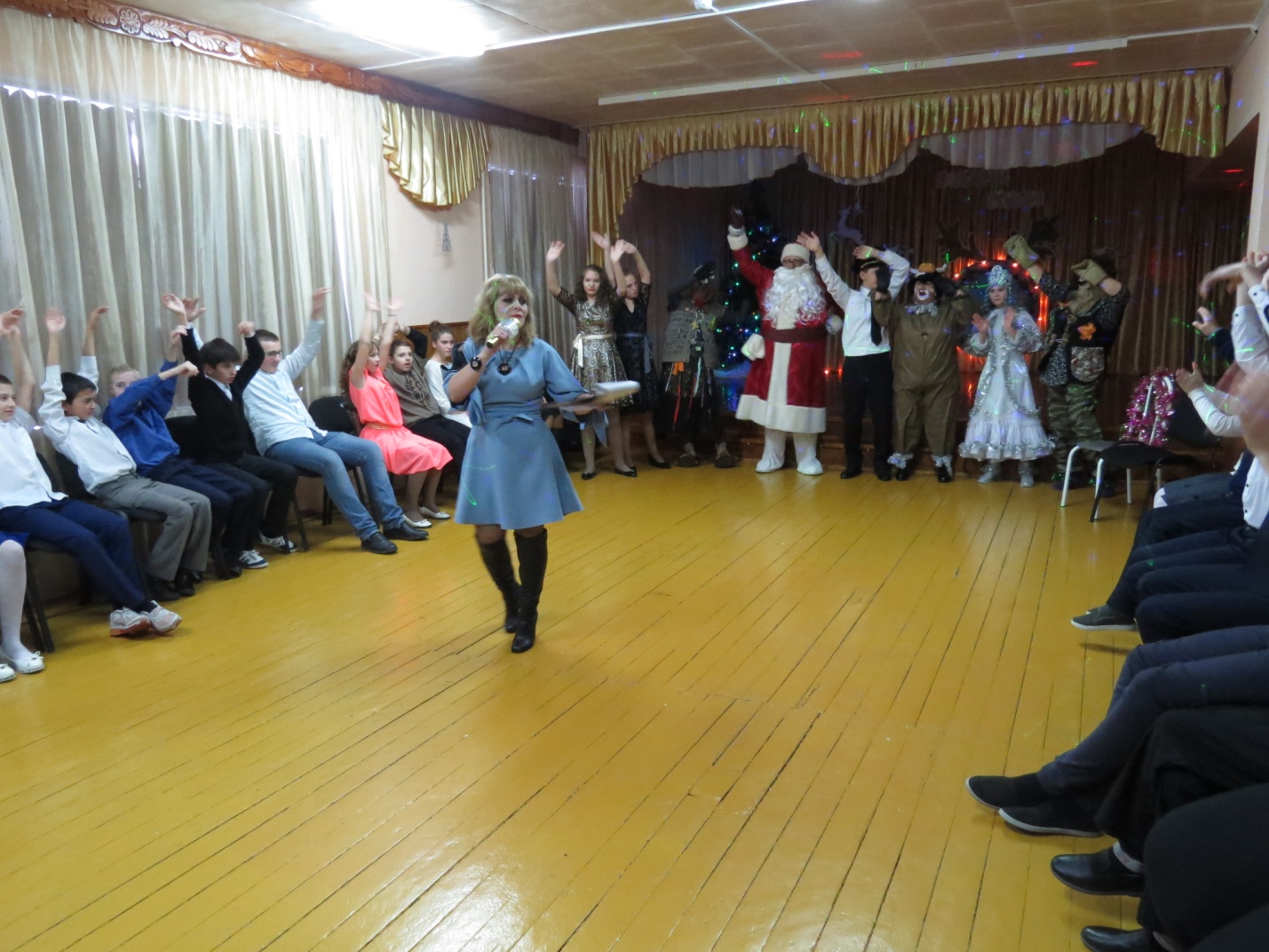 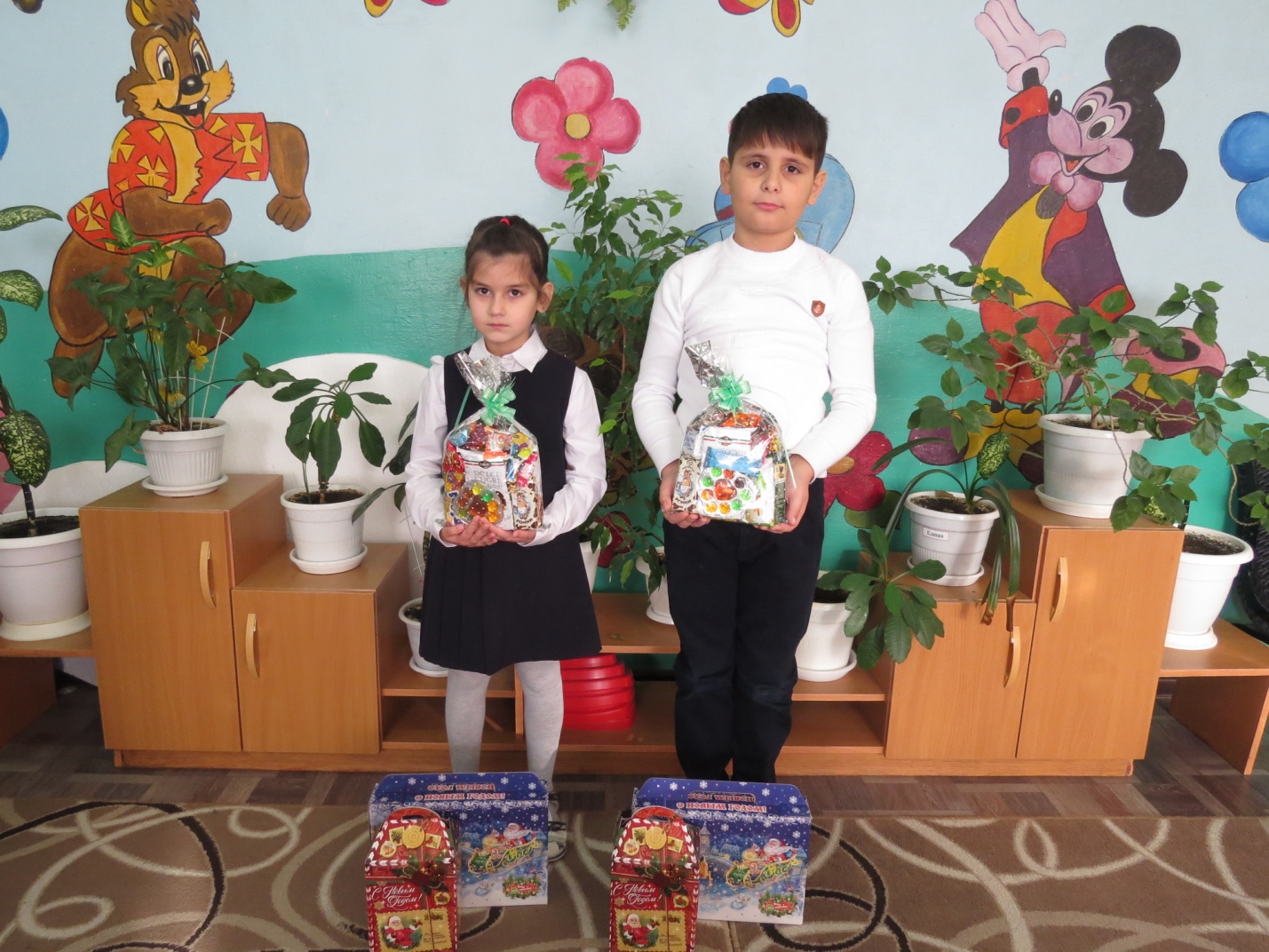 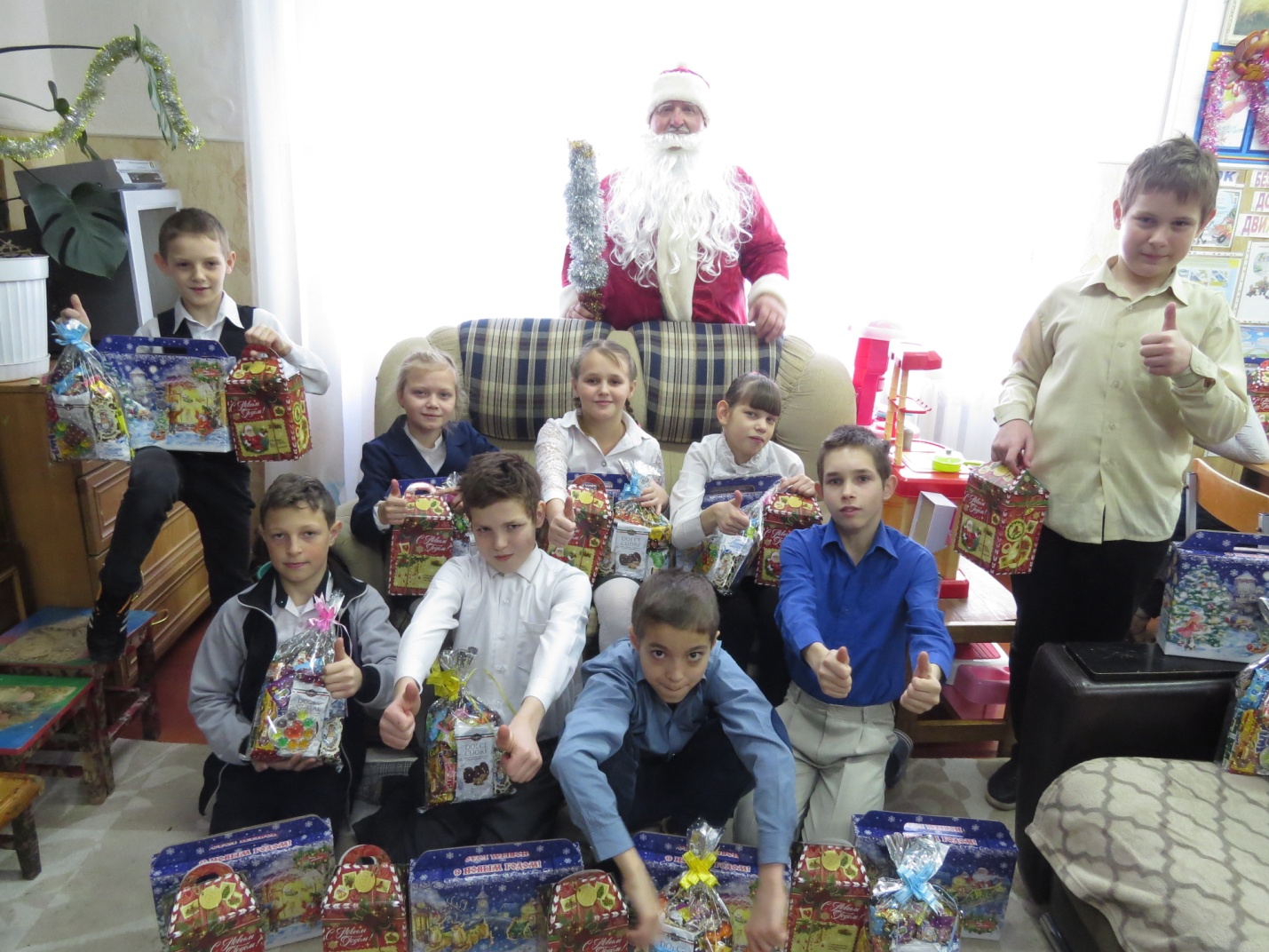 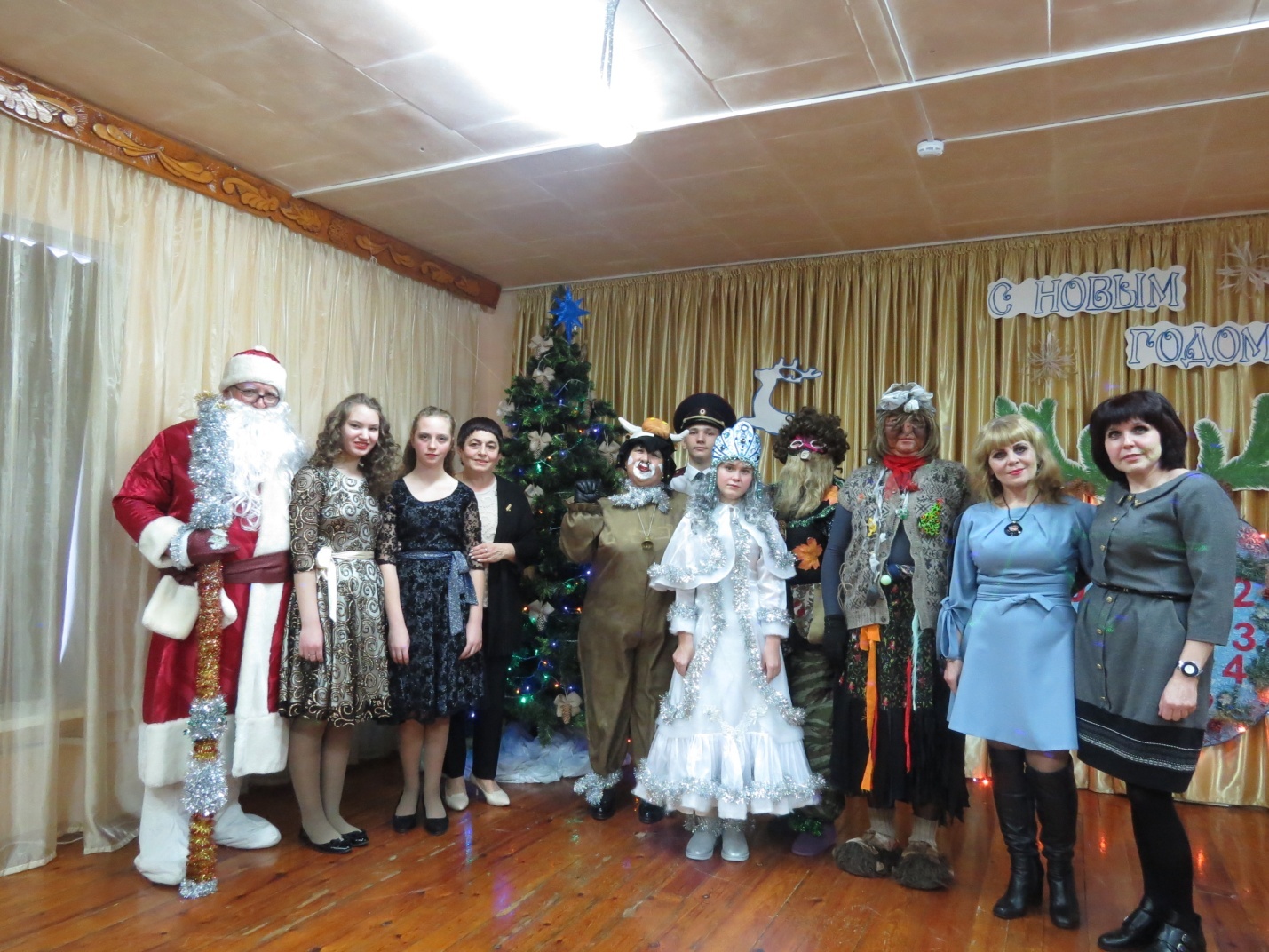 